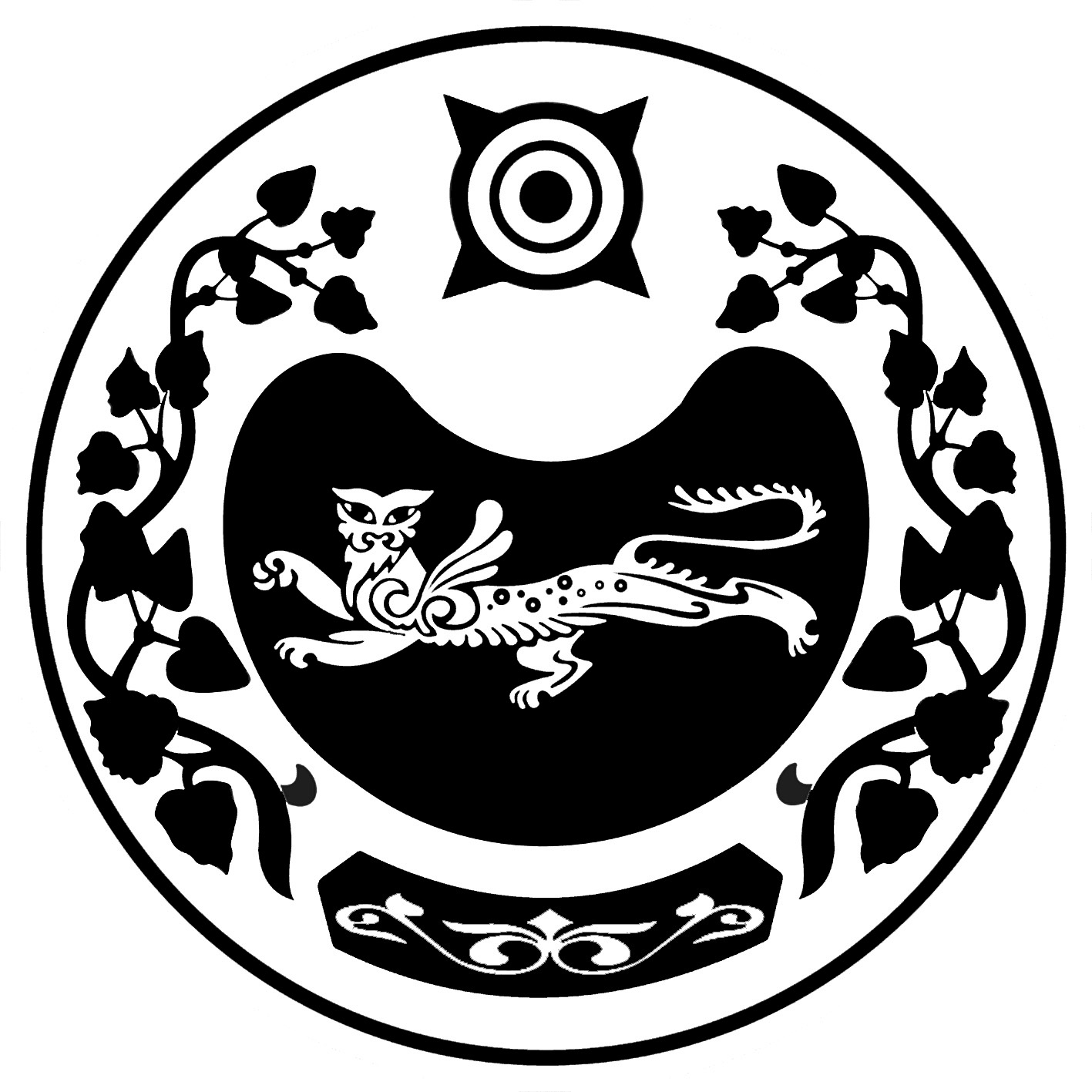 П О С Т А Н О В Л Е Н И Е  от 17.10. 2012г.	     № 241-пс.КалининоО создании межведомственнойкомиссии по легализации «теневой»заработной платы	В целях реализации Плана мероприятий по сокращению недоимки и увеличению поступления доходов муниципального образования Калининского сельсовета к соглашению № 1-04 от 10.01.2012 «О мерах по повышению эффективности использования бюджетных средств и увеличению поступлений налоговых и неналоговых доходов бюджета муниципального образования Калининский сельсовет на 2012 год» по легализации «теневой» заработной платы, предотвращения выплаты заработной платы в «конвертах» и полноты поступления налогов в бюджет муниципального образования Калининского сельсовета,ПОСТАНОВЛЯЮ:1. Создать комиссию при Администрации Калининского сельсовета по легализации «теневой» заработной платы в составе, согласно приложению 1.2. Контроль за исполнением данного Постановления оставляю за собой. Глава  Калининского сельсовета                                                  А.И.ДеминПриложение1к постановлению главыКалининского сельсоветаот  17.10.2012г. № 241-пСостав комиссии при Администрации Калининского сельсовета по легализации «теневой» заработной платы1. Демин А.С.- председатель комиссии2. Колганова Зинаида Максимовна – зам.председателя комиссии3. Баранова А.С.- секретарь комиссии4. Горючкина П.Я.- член комиссии5. Католикова С.М.- член комиссииРОССИЯ ФЕДЕРАЦИЯЗЫХАКАС РЕСПУБЛИКААFБАН ПИЛТIРI  АЙMAATAЗOБА ПИЛТIРI ААЛ  ЧÖБIHIҢYCTAF ПACTAAРОССИЙСКАЯ ФЕДЕРАЦИЯРЕСПУБЛИКА ХАКАСИЯУСТЬ-АБАКАНСКИЙ РАЙОН	       АДМИНИСТРАЦИЯКАЛИНИНСКОГО СЕЛЬСОВЕТА